Государственное Бюджетное Образовательное Учреждение Средняя Общеобразовательная Школа № 1.Исследовательская работаЭкономические санкции против России: зло или благо?  Автор: Ситов Данила Алексеевич,Учащийся 10 Б классаГБОУ СОШ № 1Руководитель: Никитушкина Ирина ПетровнаУчитель           Похвистнево2021                                                 ОГЛАВЛЕНИЕ     ВВЕДЕНИЕГЛАВА 1.  Что же означает слово «санкции»?Первые санкции против РоссииЭкономические санкции против России [РФ]: причины, анализ, последствия.Кто страдает от санкций?Действия запада и ответные меры РоссииГЛАВА 2.Что такое Российское продовольственное эмбарго?Пути выхода из экономического кризисаПлюсы и минусы санкций для нашей страныЗАКЛЮЧЕНИЕ СПИСОК ИСПОЛЬЗУЕМОЙ ЛИТЕРАТУРЫПРИЛОЖЕНИЯВВЕДЕНИЕАктуальностьЕсли принять во внимание угрозы со стороны Запада (ввести санкции против РФ) и последующее их воплощение в жизнь, то существует необходимость системного анализа и прогнозирования сегодняшней экономической ситуации в России, вопроса о степени суверенизации государства.Цель Проанализировать внешнеполитические отношения России с другими мировыми державами, определить степень влияния примененных санкций на РФ и существуют ли пути выхода из сложившейся кризисной ситуации.Задачи1.Выявить перспективы дальнейшего экономического развития РФ в условиях санкционного давления со стороны крупнейших мировых держав2.Изучить вопрос о причинах, анализе и последствиях экономических акций против России3. Выявить осведомленность граждан о существовании проблемы через анкетирование.4. Изучить результаты исследования5.Сделать собственный вывод о причинах и возможных последствиях санкций в свете исторических фактов.ГипотезаМожно предположить, что, санкции против России будут носить положительный характер. Если к нам не будут ввозить товар, то наша страна будет производить его сама.	Что же означает слово «санкции»?1)Экономические санкции (включают торговые санкции и финансовые санкции) — экономические мероприятия запретительного характера (санкции), которые используются одним участником международной торговли (страной или группой стран) по отношению к другому участнику («объекту санкций») с целью принудить последнего к изменению политического курса2)Экономические санкции - преднамеренные, вызванные действиями правительства меры по прекращению (или угрозы прекращения) традиционных торговых или финансовых отношений» с политическими целями 3)Санкция — это составная часть правовой нормы, применяемая к лицу, нарушившего установленное данной нормой правило. Юридическая природа санкций заключается в их карательном характере. Их вполне можно рассматривать как наказание определенного рода, которое применяется в отношении нарушителя. Виды санкций:Уголовно-правовые — лишение свободы, смертная казнь (с 1996 года в РФ на применение смертной казни наложен мораторий).Административно-правовые — штраф, арест, выдворение за пределы государства, и прочие.Дисциплинарно-правовые — применяются в корпоративной практике.Имущественно-правовые — штраф, пеня, неустойка, взыскание имущества.Международно-правовые — применяются к государству или группе государств мировым сообществом за нарушение международных договоров и соглашений. История антироссийских санкцийВпервые антироссийские санкции наиболее отчетливо обозначились в период позднего Средневековья. Так, в частности в 1548 году по поручению Ивана Грозного саксонский купец Г. Шлитте завербовал в разных городах Европы 123 мастера различных профессий. Несмотря на разрешения германского императора Карла V, мастера в Россию так и не попали. Все они были арестованы властями Любека по просьбе руководства Ливонского ордена – государства крестоносцев на территории современных Эстонии и Латвии. Власти ордена и прибалтийских городов опасались усиления России в военном и экономическом плане. В любекском архиве, в частности, нашли письмо Ревельского магистрата от 19 июля 1548 года, в котором была изложена просьба сделать все возможное, чтобы не пропустить Г. Шлитте и его спутников в Москву. При этом в письме рисовалась страшная картина бедствий, которые постигнут «Ливонию и всю немецкую нацию, если московиты ознакомятся с военным искусством Запада». Данная акция, несмотря на свою политическую подоплеку, носила и откровенно дискриминационный по отношению к экономическим интересам России характер.В этот период весь торговый обмен с ней европейские купцы должны были осуществлять через ливонские порты Ригу, Ревель и Нарву, товары должны были перевозиться только на ганзейских судах. Для того, чтобы не утратить монополию на торговлю с Россией купцы Ганзейского союза проводили скоординированную с властями ливонских городов политику по недопущению ремесленников из европейских государств на Русь.Экономические санкции против России [РФ]: причины1) В середине марта 2014 год, после того как Россия, вопреки прозвучавшим предупреждениям, признала итоги общекрымского референдума, поддержала одностороннее провозглашение независимости Республики Крым и приняла её предложение о вхождении в состав России, США и Евросоюз, Австралия, Новая Зеландия и Канада ввели в действие первый пакет санкций.  Эти меры предусматривали замораживание активов и введение визовых ограничений для лиц, включённых в специальные списки, а также запрет компаниям стран, наложивших санкции, поддерживать деловые отношения с лицами и организациями, включёнными в списки.  Помимо указанных ограничений, было также предпринято сворачивание контактов и сотрудничества с Россией и российскими организациями в различных сферах.2)Последующее расширение санкций (апрель-май) было связано с обострением ситуации на востоке Украины. Организаторы санкций обвинили Россию в действиях, направленных на подрыв территориальной целостности Украины, в частности, в поставке оружия пророссийским повстанцам.3)Следующий виток санкций был связан с катастрофой Boeing 777 в Донецкой области 17 июля 2014 года, причиной которой, по мнению руководства ряда государств, стали действия повстанцев, поддерживаемых Россией.4) К 2007-му году в России оформились отраслевые [государственные и полугосударственные] компании, которые стали составлять глобальную конкуренцию ведущим транснациональным компаниям и корпорациям стран развитых капиталистических экономик, прежде всего США. Механизмы для устранения конкуренции со стороны российских компаний выбраны не рыночные, а политические, посредством информационного и политического лобби.
Анализ и последствияПри всей сложившейся ситуации нельзя упускать из виду тот факт, что всовременном экономическом мире невозможно представить какое-либогосударство, исключенное из системы мировых хозяйственных связей. Однако степень взаимосвязей может быть различной. Для России подобнаязависимость от мира может отразиться, прежде всего, на обеспеченностистраны стратегически важными товарами, такими как лекарства,продовольствие, технологии, комплектующие для производств.Согласно статистике, приведенной исследователем центра научнойполитической мысли и идеологии Людмилой Кравченко (приложение 1), «в торговом балансе страны главными партнерами остаются страны ЕС (42,2% импорта и 53,8% всего экспорта), АТЭС (34,3% импорта и 18,9 % экспорта) и СНГ (13% импорта и 14% экспорта), крупнейшие из них - Китай и Германия»Согласно приведенной статистике, можно сделать выводы, что еслихарактер санкций будет максимально серьезным и приведет к экономическойблокаде, при которой в страну перестанут ввозиться стратегически важныересурсы, то Россия может столкнуться с серьезными проблемами. Так в 2008 к примеру, во время грузино-осетинского конфликта российскиенефтеперерабатывающие заводы простояли без работы, так как не получилиспециальных присадок для производства бензина.Кто страдает от санкций?Мировая экономика может пострадать от экономической конфронтациимежду РФ и ЕС/США. Стремительный рост нефтедобычи и газодобычи внутри США ведѐт к глобальному переделу мирового рынка в данном сегменте. В настоящее время разворачивается борьба за рынок Европы.При сохранении или расширении текущих санкций, можно ожидатьуменьшения доли российских компаний на нефтяном и в перспективе нагазовом рынке Европы и замещение их американскими и британскимикомпаниями, которые ранее работали на рынок США.Зависимость России от поставок сырья на рынок ЕС рано или позднодолжно было дать о себе знать, соответственно диверсификация рынков сбыта становится приоритетной задачей для экономики РФ, требующей форсированного разрешения. Полная экономическая изоляция России выглядит сомнительной, ввиду глубокой интеграции мировых капиталов. К примеру, США и ЕС, вводя санкции против «Роснефти» ущемляют интересы британской компании BP, которой принадлежит 19,75% акций компании. Ограничения поставок российского газа на рынок ЕС, что в настоящее время невозможно, скажется на доходах Bank of New York, которому принадлежит 27% акций «Газпрома». Ситуация аналогична и с другими отраслями. Больше всего страдают от санкций те компании, в которых меньше доля иностранного капитала и выше доля Российской Федерации или еѐ резидентов. Россия в числе мировых лидеров по производству нефти и газа иэскалация конфликта с ней может привести к глобальному росту цен на нефть и газ, что может существенно усугубить и без того тяжелое посткризисное экономическое положение развитых капиталистических экономик.                                Ответные действия России       Убытки понесла и европейская сторона, причемэкономический урон вследствие санкций у ЕС и России примерноодинаковый. В 2015 г. убытки России составили около 75 млрд. евро, или4,5% ВВП. По подсчетам Еврокомиссии, экономический урон ЕСоценивается в 50 млрд. евро, или 0,4% совокупного ВВП стран – членов ЕС.В ответ на западные санкции Россия ввела запрет на импортпродовольствия из США, ЕС, Норвегии и других стран с целью дальнейшегоразвития собственного мясного, молочного производства и рыбнойпромышленности, а также расширения производства овощей и фруктов.         Что такое Российское продовольственное эмбарго?Эмбарго — это полная или частичная пауза в осуществлении внешнеэкономических операций между отдельно взятыми странами. Продуктовое эмбарго как специальная экономическая мера была введена Правительством России 6 августа 2014 г. сроком на 1 год в целях обеспечения безопасности Российской Федерации в ответ на санкции западных стран против РФ в связи с возвращением Крымского полуострова в состав РФ и сложившейся ситуацией на Донбассе. Так, под эмбарго попали США, Австралия, Норвегия, Канада и страны Евросоюза. Таким образом ввоз на территорию Российской Федерации мясной, рыбной и молочной продукции, а также фруктов, овощей и орехов стал невозможен. Правительство России внесло уточнения в список продуктов, запрещенных ко ввозу в РФ, и приняло решение о продлении продовольственного эмбарго до 5 августа 2016 года включительно. С одной стороны, эмбарго ведет к застою в экономике, потере инвестиционной привлекательности; с другой – к импортозамещению, а значит к поддержке собственного производителя, появлению оригинальных разработок и технологий в науке, росту экономики в сельском хозяйстве и в других отраслях. При такой расстановке всех «за» и «против» получается, что эмбарго на ввоз продуктов в РФ – то, что нужно. Казалось бы, именно этих антисанкций России не хватает для экономического прорыва и освобождения от импортозависимости продовольственного рынка. Все так, если бы не падение цен на нефть и дешёвый рубль, которые оказывают огромное влияние на процессы в экономике.Пути выхода из экономического кризисаСуществует множество мнений на тему того, как устранитьпоследствия санкций и выйти из экономического кризиса. Так, академикРАН А.Г. Аганбегян в своей статье «Шесть шагов, необходимых длявозобновления социально-экономического роста и преодоления стагнации,рецессии и стагфляции» отмечает, что эти меры должны быть следующими:− снижение ключевой ставки ЦБ до 8%;− применение нового комплексного подхода к сокращению инфляции;− отказ РФ от антисанкций и возобновление, прежде всего,продовольственного импорта для нормализации экономических отношений сЕС;− переход к политике форсированных инвестиций;− переход к политике стимулирования экономического роста, а такжеиспользование будущего прироста ВВП на социальные цели. Плюсы и минусы антироссийских санкций - Любой кризис, в данном случае вызванный внешними факторами, требует от власти решительных действий. - Сплочение народа перед внешней угрозой и агрессией запада. Рост патриотизма в обществе.- Развитие собственной промышленности, сельского хозяйства, повышение конкурентоспособности национальной промышленности.- внедрение новых технических решений - ускорение процесса импортозамещения- в условиях санкций Россия будет покупать недостающие микроэлектронные компоненты и станки у надёжных поставщиков в Китае, Южной Корее, Индии, Сингапуре и других азиатских государствах- Развитие российской финансовой системы за счет роста спроса на рублевые займы. Наконец-то удастся полностью побороть отток капитала из РФ, когда произойдет массовая репатриация иностранных активов со стороны всех контрагентов. - Развитие внутреннего туризма в России.Из минусов можно выделить следующие изменения: Введённые санкции привели к снижению темпов экономического роста. Россия пережила вторую волну финансового кризиса в 2015-2016 году, оставшись без поддержки внешних кредиторов. Часть специалистов считает, что проблемы России больше связаны с падением цен на нефть, но санкции так же оказали существенное влияние на российскую экономику. 	ЗаключениеНа основании проведенного мной исследования, можно сделать следующие выводы. Во-первых, проанализировав внешнеполитические отношения России с другими мировыми державами, я определил степень влияния примененных санкций на РФ и убедился в том, что пути выхода из сложившейся кризисной ситуации есть. Во-вторых, я изучил вопрос о причинах, анализе и последствиях экономических акций против России. Проведя анкетирование, я выявил осведомленность граждан о существовании проблемы. Изучив результаты, я пришел к следующему выводу: санкции приведут к спаду экономики, кризису, а также будут проблемы в мировой экономике (по оценкам экспертов, наиболее негативные последствия для России будут иметь ограничения, накладываемые на экспорт в Россию высоких технологий и доступ российских банков к дешёвым кредитным ресурсам). Убеждён, что народ, который одержал Великую Победу в минувшей войне, найдёт в себе силы устоять и в предстоящие трудные годы.Я верю, что Россия переживет и это испытание, восстановится и окрепнет.СПИСОК ИСПОЛЬЗУЕМОЙ ЛИТЕРАТУРЫ1.П.В. Арефьев, М.Л. Альпидовская ЭКОНОМИЧЕСКИЕСАНКЦИИ ПРОТИВ РОССИИ: ОЖИДАНИЯ И РЕАЛЬНОСТЬ,2017-190с.2.Материал из свободной википедииhttps://ru.wikipedia.org/wiki/Экономические_санкции 3. М.В. Клинова, Е.А. Сидорова ЭКОНОМИЧЕСКИЕ САНКЦИИ ЗАПАДА ПРОТИВ РОССИИ: РАЗВИТИЕ СИТУАЦИИ,2019-170с.4.Информационно-аналитический журнал «Политическое образование»http://lawinrussia.ru/content/ekonomicheskie-sankcii-zlo-ili-blago-dlya-rossii-chast-ii 5. Бочарников Игорь Валентинович АКТУАЛЬНАЯ АНАЛИТИКАhttps://nic-pnb.ru/analytics/istoriya-antirossijskih-sanktsij-ot-ivana-groznogo-do-nashih-dnej/6. Сущность экономических санкций. Информация взята с сайта биржи Автор24: https://spravochnick.ru/ekonomika/antirossiyskie_sankcii_plyusy_i_minusy_dlya_ekonomiki_rossii/ 7. И.А.Абъяпарова Экономические санкции против России: причины, основные направления, последствия.https://mypresentation.ru/presentation/ekonomicheskie-sankcii-protiv-rossii-prichiny--osnovnye-napravleniya--posledstviya 8. ТАСС На выростhttps://rg.ru/2020/03/16/putin-nazval-pliusy-i-minusy-sankcij.html 9. Николаев Ю.В. ПРОБЛЕМА НЕПРИЗНАННЫХ ГОСУДАРСТВhttps://scienceforum.ru/2017/article/2017038013 Приложение 1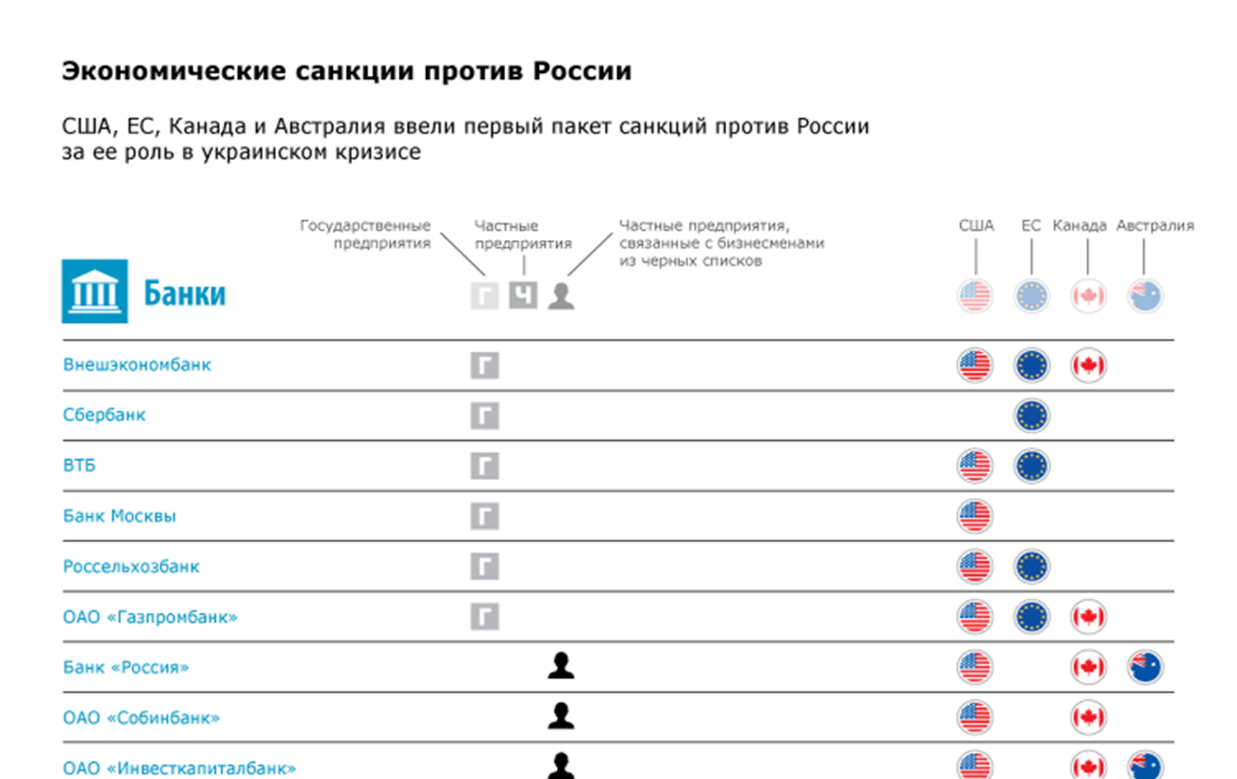 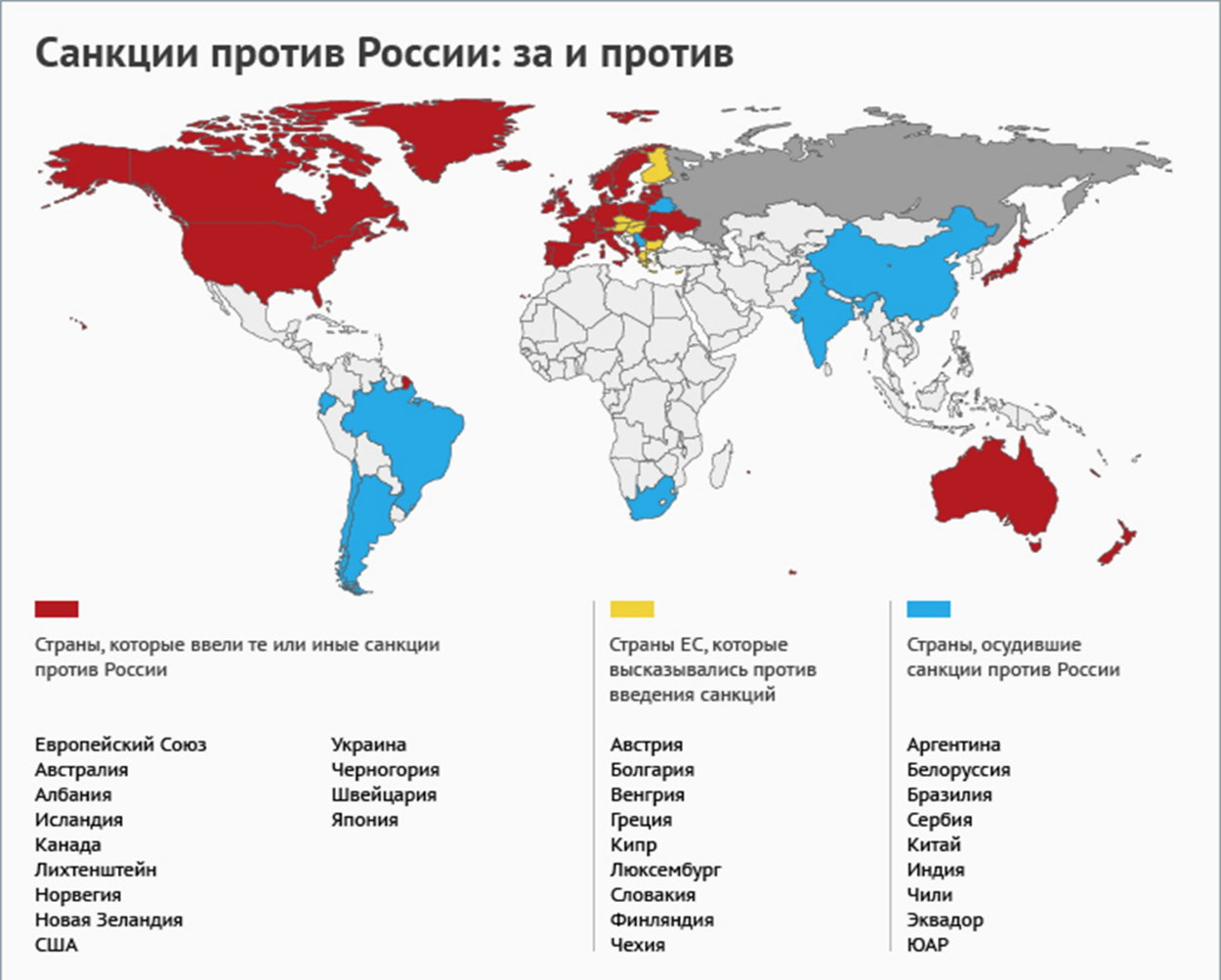 